Баракча 4Кошумча: иш чаранын түрүнө ылайык төмөндө көрсөтүлгөн маалыматтардын тиешеси барларын милдеттүү түрдө толтуруңуз.Тиркемелер	Чакыруу барагы EK-1 Макаланын тексти/абстракт Белгиленген иш чараОрдун толтуруу (белгиленген мөөнөттө өтүлбөй калган сабактар үчүн)Билдирүүнүн шартына ылайык жарыяланган макалалардын тизмеси (анын ичинде сканерленген индекстин маалыматтары да болушу керек)Башка мекемелерден алынган колдоо иштеринин расмий кагаздары Жогоруда көрсөтүлгөн маалыматтардын негизинде иш чарага катышуу үчүн ордума аты аталган кишинин дайындалуусун жана анын бекитилүүсү керектигин ыраазычылык менен билдирем.  Күнү				Колу… / … / …		 ................................Бөлүмү/Программасы/Бөлүм башчысыКүнү 				Колу… / … / …		................................	Декан/МүдүрКүнү				Колу      … / … / ……		...............................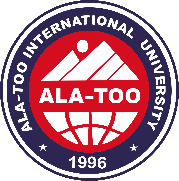 АЛА-ТОО ЭЛ АРАЛЫК УНИВЕРСИТЕТИДАЙЫНДОО БАРАКЧАСЫ Окутуучунун Окутуучунун Окутуучунун Окутуучунун Окутуучунун Окутуучунун Окутуучунун Илимий даражасы: Илимий даражасы: Аты-жөнү:Аты-жөнү:Аты-жөнү:Аты-жөнү:Аты-жөнү:Факультети/Жогорку мектеби/кесиптик жогорку мектеби:Факультети/Жогорку мектеби/кесиптик жогорку мектеби:Бөлүмү/программасы/негизги тармагы:Бөлүмү/программасы/негизги тармагы:Бөлүмү/программасы/негизги тармагы:Бөлүмү/программасы/негизги тармагы:Бөлүмү/программасы/негизги тармагы:Иш чара тууралуу маалыматтарИш чара тууралуу маалыматтарИш чара тууралуу маалыматтарИш чара тууралуу маалыматтарИш чара тууралуу маалыматтарИш чара тууралуу маалыматтарИш чара тууралуу маалыматтарДайындалган иш чаранын аталышы Иш чаранын күнү Иш чара өткөрүлө турган жер (шаар жана өлкө)Иш чаранын деңгээли УлуттукЭл аралыкУлуттукЭл аралыкУлуттукЭл аралыкУлуттукЭл аралыкУлуттукЭл аралыкУлуттукЭл аралыкДайындоо Өлкө ичи Чет өлкөӨлкө ичи Чет өлкөӨлкө ичи Чет өлкөӨлкө ичи Чет өлкөӨлкө ичи Чет өлкөӨлкө ичи Чет өлкөКатышуу жолуМакаланы презентациялооПостер түрүндө презентациялооМакаласы жок катышууТаанытуу жана жарнамалооМакаланы презентациялооПостер түрүндө презентациялооМакаласы жок катышууТаанытуу жана жарнамалооМакаланы презентациялооПостер түрүндө презентациялооМакаласы жок катышууТаанытуу жана жарнамалооМакаланы презентациялооПостер түрүндө презентациялооМакаласы жок катышууТаанытуу жана жарнамалооМакаланы презентациялооПостер түрүндө презентациялооМакаласы жок катышууТаанытуу жана жарнамалооМакаланы презентациялооПостер түрүндө презентациялооМакаласы жок катышууТаанытуу жана жарнамалооКатышуу жолуБашка (белгилеңиз):Башка (белгилеңиз):Башка (белгилеңиз):Башка (белгилеңиз):Башка (белгилеңиз):Башка (белгилеңиз):Презентациянын аталышыОрдуна дайындоо үчүн каралган күндөр ... / ... / 201...   -    ... / ... / 201...    ... / ... / 201...   -    ... / ... / 201...    ... / ... / 201...   -    ... / ... / 201...    ... / ... / 201...   -    ... / ... / 201...    ... / ... / 201...   -    ... / ... / 201...    ... / ... / 201...   -    ... / ... / 201...    Илимий иш чараларга катышуу үчүн белгиленген жоопкерчиликтерИш чаранын деңгээли Иш чаранын деңгээли Иш чаранын деңгээли Шаар / Өлкө Иш чаранын күнүКолдоого алынган /колдоосузИлимий иш чараларга катышуу үчүн белгиленген жоопкерчиликтерӨлкө ичиӨлкө ичи1Илимий иш чараларга катышуу үчүн белгиленген жоопкерчиликтерӨлкө ичиӨлкө ичи2Илимий иш чараларга катышуу үчүн белгиленген жоопкерчиликтерӨлкө ичиӨлкө ичи3Илимий иш чараларга катышуу үчүн белгиленген жоопкерчиликтерЧет өлкөЧет өлкө1Илимий иш чараларга катышуу үчүн белгиленген жоопкерчиликтерЧет өлкөЧет өлкө2Ала-Тоо университетинин ордуна дайындоо боюнча жобосунун 4-беренесине ылайык эл аралык деңгээлдеги билдирүүлөр тууралуу маалыматтарбилдирүү талап кылынган жок билдирүү жасалды[сканерленген индекстерди камтыган билдирүүлөр [5-тиркеме]билдирүү талап кылынды, билдирүү жасалган жок Ошол эле иш чара үчүн университеттен дайындалган башка бир окутуучу ЖокБар (Белгилеңиз)Башкаруу кызматы же сабагы бар болсо, иш чарага катышуу учурунда ордуна убактылуу дайындалган киши Өткөрүп алган кишинин колу                                                            ................................Талап кылынган колдоо муктаждыктары Талап кылынган колдоо муктаждыктары Талап кылынган колдоо муктаждыктары Жол акысы талабы БарЖокТранспорттун түрүЖол акысы талабы БарЖокУчакАвтобусПоездСервисӨздүк унааКүнүмдүк талаптар БарЖокКүндөрдүн саны(Жол жүрүү убактысы дагы)ТүнөөБарЖокТүнөгөн күндөрдүн саныКатышуу (каттоо) акысы талабы БарЖокСуммасы: Колдоо алуу үчүн башка талаптар БарЖокКолдоонун аталышы:Суммасы: Иш чара үчүн башка мекемелерден алынган жардам БарЖокКандай муктаждыктарыңызга колдоо көрсөтүлгөндүгүн белгилеңиз (болсо) [6-тиркеме]